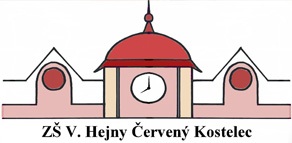 Den otevřených dveří a Školička pro předškolákySrdečně zveme zájemce na  Den otevřených dveří,  který se bude konat  ve středu 22.3.2023  od  8:00 do 16:00 hod  na obou stupních ZŠ V. Hejny .  Je možné si  prohlédnout obě budovy školy a dle zájmu  navštívit i výuku. Na 1. stupni v přízemí  proběhne odpoledne Školička pro předškoláky od 15:00 – 16:30. Děti si zde vyzkouší zábavné aktivity, které jsou součástí výuky 1. ročníku  a rodiče v případě zájmu  mohou zatím nahlédnout do matematické Kavárny nebo učebny informatiky.Součásti odpoledních hodin na 1. stupni bude průběžně od 15,00 do 16,00 v předmětu  informatika ukázka  Bluebootu a iRobotu.  V matematické  Kavárně  v 5.B  od  15,15 do 16,00  vám děti předvedou,  jak se učí matematice a logickému myšlení. Můžete si to s nimi vyzkoušet. Na 2. stupni budou v odpoledních hodinách připraveny ukázky z  předmětů , co se děti učí, jaké pomůcky k tomu využíváme. Získáte informace o provozu školy, prohlédnete si kmenové i odborné učebny.V případě, že se rozhodnete navštívit některou hodinu, prosíme, abyste přicházeli na začátku vyučovací hodiny a odcházeli až po její skončení. 